МОУ «Турочакская СОШ им. Я. И. Баляева»Программа Дня аттестующегося педагога05  марта 2024 годаТема школы: «Функциональная грамотность учителя – основа функциональной грамотности ученика»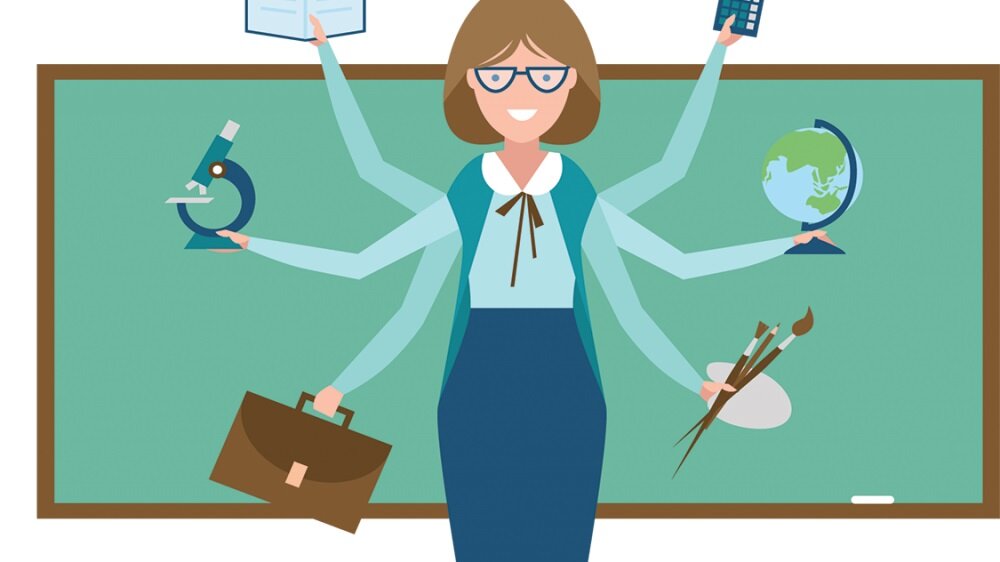 Приложение 1к приказу №______ от 28.02.2024 г.№Наименование мероприятияОтветственныйВремяМестоВстреча гостей. Чай.Черникова О.П.08.30 – 09.40Блок АII этажМетодический кабинет 1Открытый урок по информатике «Преобразование графических изображений» в 5 б классеЗяблицкая В.В.08.55-09.35Блок Б Кабинет 382Открытый урок русского языка «Наблюдаем за значениями слов» в 1 г классеЗаболотнова Л.В.08.55-09.35Блок БКабинет 23Мастер – класс для педагогов «Интересная техника вышивки Гербарика»Тудуева Г.Г.08.55-09.35Блок БКабинет технологииОткрытый урок математики «Сложение и вычитание в пределах 10. Обобщение» в 1 классе (индивидуальное обучение)Васина Л.В.9.55-10.35 Блок БКабинет 284Открытый урок русского языка «Род имен существительных» в 5 г классеДрождецкая С.В.9.55-10.35Блок АКабинет 335Открытый урок русского языка «Три склонения имен существительных» в 5 а классеАвдеева Л.Ф.9.55-10.35Блок АКабинет 16Мастер – класс для педагогов «Роспись ткани в технике холодного батика тушью»Сальникова МИ10.50-11.30Блок БКабинет технологииОбедОбедОбед12.00-12.20Столовая8Открытый урок русского языка «Слитное дефисное и раздельное написание слов» в 10 б классеАлина И.В.12.30-13.10Блок БКабинет 349Мастер – класс для педагогов  и обучающихся 9 б класса «Дело учителя живет в учениках»Костина Г.В.12.30-13.10Блок АКабинет 37 (Музей)10Открытое занятие по развитию речи «Транспорт» во 2 классе (индивидуальное обучение)Назарова Т.П.12.30-13.10Блок А, 3 этажКабинет индивидуального обучения11Тренинг «Формирование межэтнической толерантности» в 7 а классеКоперчак Ю.В.13.15-13.55Блок АКабинет 2112Факультатив по математике « Сюжет  «Печка» в 9 аПолещук С.Е.13.15-13.55Блок АКабинет 3313Классный час «Лжи много, а правда одна» во 2 а классеЛапонина Н.А.14.00-14.40Блок Б Кабинет 2314Открытый урок русского языка «Текст - описание» в 3 г классеВальтер Е.С.14.00-14.40Блок БКабинет 2115Открытый урок физической культуры «Бросок мяча в колонне и неудобный бросок» во 2 г классеКудрина О.В.14.55-15.35Большой спортивный залПодведение итогов